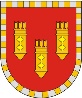 ЧУВАШСКАЯ РЕСПУБЛИКАСОБРАНИЕ ДЕПУТАТОВ АЛАТЫРСКОГО МУНИЦИПАЛЬНОГО ОКРУГА ПЕРВОГО СОЗЫВАЧӐВАШ РЕСПУБЛИКИ УЛАТӐР МУНИЦИПАЛИТЕТ ОКРУГӖН ПӖРРЕМӖШ СОЗЫВ ДЕПУТАЧӖСЕН ПУХӐВӖРЕШЕНИЕ «27» декабря 2023 года		       г. Алатырь		                               № 26/2Об утверждении генерального плана Алатырского муниципального округа Чувашской РеспубликиВ соответствии с Федеральным законом от 6 октября 2003 года №131-ФЗ «Об общих принципах организации местного самоуправления в Российской Федерации», Градостроительным кодексом Российской Федерации, Уставом Алатырского муниципального округа Чувашской Республики, протоколом  публичных слушаний и заключением о результатах публичных слушаний от 7 декабря 2023 года  по проекту  Генерального плана Алатырского муниципального округа  Чувашской Республики  Собрание депутатов Алатырского муниципального округа Чувашской Республики:РЕШИЛО:1. Утвердить генеральный план Алатырского муниципального округа Чувашской Республики в составе:1.1. Материалы по обоснованию генерального плана Алатырского муниципального округа Чувашской Республики в текстовой форме (Приложение №1);1.2. Положение о территориальном планировании Алатырского муниципального округа Чувашской Республики (Приложение №2);1.3. Материалы по обоснованию генерального плана Алатырского муниципального округа Чувашской Республики в виде карт (Приложение №3);1.4. Карты границ населенных пунктов, входящих в состав Алатырского муниципального округа Чувашской Республики (Приложение №4);1.5. Карты планируемого размещения объектов на территории Алатырского муниципального округа Чувашской Республики (Приложение №5);1.6. Карты функциональных зон Алатырского муниципального округа Чувашской Республики (Приложение №6);1.7. Сведения, предусмотренные п.3.1 ст.19, п.5.1 ст.23 и п.6.1 ст.30 Градостроительного кодекса Российской Федерации (Приложение №7).2. Настоящее решение вступает в силу со дня его официального опубликования. Председатель Собрания депутатов Алатырского муниципального округа                                                                 С.В. ПавлёнковГлава Алатырскогомуниципального округа                                                                                         Н.И. Шпилевая